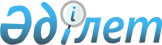 Об утверждении Мартукского районного бюджета на 2024-2026 годыРешение Мартукского районного маслихата Актюбинской области от 26 декабря 2023 года № 69
      В соответствии с пунктом 2 статьи 9 Бюджетного кодекса Республики Казахстан, статьей 6 Закона Республики Казахстан "О местном государственном управлении и самоуправлении в Республике Казахстан", Мартукский районный маслихат РЕШИЛ:
      1. Утвердить районный бюджет на 2024-2026 годы согласно приложениям 1, 2 и 3, в том числе на 2024 год в следующих объемах:
      1) доходы – 7 622 123,9 тысяч тенге:
      налоговые поступления – 2 693 102 тысяч тенге;
      неналоговые поступления – 17 891 тысяч тенге;
      поступления от продажи основного капитала – 5 000 тысяч тенге;
      поступления трансфертов – 4 906 130,9 тысяч тенге;
      2) затраты – 8 437 445,9 тысяч тенге;
      3) чистое бюджетное кредитование – 103 367 тысяч тенге:
      бюджетные кредиты – 190 138 тысяч тенге;
      погашение бюджетных кредитов – 86 771 тысяч тенге;
      4) сальдо по операциям с финансовыми активами – 0 тысяч тенге:
      приобретение финансовых активов – 0 тысяч тенге;
      поступления от продажи финансовых активов государства – 0 тысяч тенге;
      5) дефицит (профицит) бюджета – - 918 689 тысяч тенге;
      6) финансирование дефицита (использование профицита) бюджета – 918 689 тысяч тенге:
      поступление займов – 190 138 тысяч тенге;
      погашение займов – 86 771 тысяч тенге;
      используемые остатки бюджетных средств – 815 322 тысяч тенге.
      Сноска. Пункт 1 – в редакции решения Мартукского районного маслихата Актюбинской области от 10.04.2024 № 107 (вводится в действие с 01.01.2024).


      2. Учесть, что в доход районного бюджета зачисляются следующие поступления:
      корпоративный подоходный налог;
      индивидуальный подоходный налог;
      социальный налог;
      налоги на имущество;
      земельный налог;
      акцизы;
      поступление за использование природных и других ресурсов;
      сборы за ведение предпринимательской и профессиональной деятельности;
      государственная пошлина;
      доходы от аренды имущества, находящегося в государственной собственности;
      штрафы, пени, санкции, взыскания, налагаемые государственными учреждениями, финансируемыми из районного бюджета, за исключением штрафов, пеней, санкций, взысканий, налагаемых акимами городов районного значения, сел, поселков, сельских округов;
      другие неналоговые поступления;
      поступления от продажи основного капитала.
      3. Принять к сведению и руководству, что в соответствии cо статьей 9 Закона Республики Казахстан "О республиканском бюджете на 2024-2026 годы" установлено:
      с 1 января 2024 года:
      1) минимальный размер заработной платы – 85 000 тенге;
      2) месячный расчетный показатель – 3 692 тенге;
      3) величина прожиточного минимума для исчисления размеров базовых социальных выплат – 43 407 тенге.
      4. Предусмотреть в районном бюджете на 2024 год объемы субвенций, передаваемых из областного бюджета в сумме 1 496 388 тысяч тенге.
      5. Утвердить в районном бюджете на 2024 год объемы субвенций, передаваемые из районного бюджета в сельские бюджеты в сумме 545 727 тысяч тенге, в том числе:
      Аккудыкскому сельскому округу – 39 101 тысяч тенге;
      Байнассайскому сельскому округу – 30 381 тысяч тенге;
      Байторысайскому сельскому округу – 34 953 тысяч тенге;
      Жайсанскому сельскому округу – 52 070 тысяч тенге;
      Карачаевскому сельскому округу – 33 541 тысяч тенге;
      Каратогайскому сельскому округу – 38 481 тысяч тенге;
      Курмансайскому сельскому округу – 32 925 тысяч тенге;
      Кызылжарскому сельскому округу – 35 243 тысяч тенге;
      Мартукскому сельскому округу – 86 260 тысяч тенге;
      Родниковскому сельскому округу – 38 098 тысяч тенге;
      Танирбергенскому сельскому округу – 38 666 тысяч тенге;
      Сарыжарскому сельскому округу – 61 208 тысяч тенге;
      Хазретовскому сельскому округу – 24 800 тысяч тенге.
      6. Учесть в районном бюджете на 2024 год поступление целевых текущих трансфертов из Национального фонда Республики Казахстан и республиканского бюджета в следующих размерах:
      1) на строительство Центра искусств в селе Мартук Мартукского района – 380 000 тысяч тенге;
      2) на строительство газопровода новой застройки юго-восточной части села Мартук Мартукского района – 363 105 тысяч тенге;
      3) на обеспечение прав и улучшение качества жизни лиц с инвалидностью в Республике Казахстан – 26 265 тысяч тенге;
      4) на приобретение жилья коммунального жилищного фонда для социально уязвимых слоев населения – 91 372 тысяч тенге;
      5) на повышение заработной платы отдельных категорий гражданских служащих, работников организаций, содержащихся за счет средств государственного бюджета, работников казенных предприятий – 1 828 тысяч тенге.
      Распределение указанных сумм трансфертов определяется на основании постановления акимата района.
      7. Учесть в районном бюджете на 2024 год поступление кредитов из республиканского бюджета на реализацию мер социальной поддержки специалистов в сумме 190 138 тысяч тенге.
      8. Предусмотреть в районном бюджете на 2024 год целевые текущие трансферты и трансферты на развитие из областного бюджета, в том числе:
      1) на финансирование приоритетных проектов транспортной инфраструктуры – 1 720 319 тысяч тенге;
      2) на реализацию мероприятий по социальной и инженерной инфраструктуре в сельских населенных пунктах в рамках проекта "Ауыл – Ел бесігі" – 110 547 тысяч тенге;
      3) на размещение государственного социального заказа в неправительственных организациях – 24 095 тысяч тенге;
      4) на обеспечение прав и улучшение качества жизни лиц с инвалидностью в Республике Казахстан – 42 341 тысяч тенге;
      5) на выплату государственной адресной социальной помощи – 25 000 тысяч тенге;
      6) на введение стандартов оказания специальных социальных услуг – 7 536 тысяч тенге.
      Распределение указанных сумм целевых текущих трансфертов определяется на основании постановления акимата района.
      9. Утвердить резерв местного исполнительного органа района на 2024 год в сумме 40 064 тысяч тенге.
      10. Настоящее решение вводится в действие с 1 января 2024 года. Мартукский районный бюджет на 2024 год
      Сноска. Приложение 1 – в редакции решения Мартукского районного маслихата Актюбинской области от 10.04.2024 № 107 (вводится в действие с 01.01.2024). Мартукский районный бюджет на 2025 год Мартукский районный бюджет на 2026 год
					© 2012. РГП на ПХВ «Институт законодательства и правовой информации Республики Казахстан» Министерства юстиции Республики Казахстан
				
      Председатель Мартукского районного маслихата 

Т. Көлкебаев
Приложение 1 к решению Мартукского районного маслихата от 26 декабря 2023 года № 69
Категория
Категория
Категория
Категория
Сумма (тысяч тенге)
Класс
Класс
Класс
Сумма (тысяч тенге)
Подкласс
Подкласс
Сумма (тысяч тенге)
Наименование
Сумма (тысяч тенге)
1
2
3
4
5
Доходы
7 622 123,9
1
Налоговые поступления
2 693 102
01
Подоходный налог
1 846 521
1
Корпоративный подоходный налог
959 097
2
Индивидуальный подоходный налог
887 424
03
Социальный налог
693 371
1
Социальный налог
693 371
04
Налоги на собственность
112 659
1
Налоги на имущество
112 659
05
Внутренние налоги на товары, работы и услуги
11 309
2
Акцизы
3 291
4
Сборы за ведение предпринимательской и профессиональной деятельности
8 018
08
Обязательные платежи, взимаемые за совершение юридически значимых действий и (или) выдачу документов уполномоченными на то государственными органами или должностными лицами
29 242
1
Государственная пошлина
29 242
2
Неналоговые поступления
17 891
01
Доходы от государственной собственности
295
5
Доходы от аренды имущества, находящегося в государственной собственности
189
7
Вознаграждения по кредитам, выданным из государственного бюджета
81
9
Прочие доходы от государственной собственности
25
03
Поступления денег от проведения государственных закупок, организуемых государственными учреждениями, финансируемыми из государственного бюджета
128
1
Поступления денег от проведения государственных закупок, организуемых государственными учреждениями, финансируемыми из государственного бюджета
128
04
Штрафы, пени, санкции, взыскания, налагаемые государственными учреждениями, финансируемыми из государственного бюджета, а также содержащимися и финансируемыми из бюджета (сметы расходов) Национального Банка Республики Казахстан
466
1
Штрафы, пени, санкции, взыскания, налагаемые государственными учреждениями, финансируемыми из государственного бюджета, а также содержащимися и финансируемыми из бюджета (сметы расходов) Национального Банка Республики Казахстан, за исключением поступлений от организаций нефтяного сектора, в Фонд компенсации потерпевшим, Фонд поддержки инфраструктуры образования и Специальный государственный фонд
466
06
Прочие неналоговые поступления
17 002
1
Прочие неналоговые поступления
17 002
3
Поступления от продажи основного капитала
5 000
01
Продажа государственного имущества, закрепленного за государственными учреждениями
5 000
1
Продажа государственного имущества, закрепленного за государственными учреждениями
5 000
4
Поступления трансфертов
4 906 130,9
01
Трансферты из нижестоящих органов государственного управления
5 689,9
3
Трансферты из бюджетов городов районного значения, сел, поселков, сельских округов
5 689,9
02
Трансферты из вышестоящих органов государственного управления
4 900 441
2
Трансферты из областного бюджета
4 900 441
Функциональная группа
Функциональная группа
Функциональная группа
Функциональная группа
Функциональная группа
Сумма (тысяч тенге)
Функциональная подгруппа
Функциональная подгруппа
Функциональная подгруппа
Функциональная подгруппа
Сумма (тысяч тенге)
Администратор бюджетных программ
Администратор бюджетных программ
Администратор бюджетных программ
Сумма (тысяч тенге)
Программа
Программа
Сумма (тысяч тенге)
Наименование
Сумма (тысяч тенге)
1
2
3
4
5
6
Ч(
Затраты
8 437 445,9
01
Государственные услуги общего характера
1 744 783
1
Представительные, исполнительные и другие органы, выполняющие общие функции государственного управления
536 753
112
Аппарат маслихата района (города областного значения)
49 866
001
Услуги по обеспечению деятельности маслихата района (города областного значения)
47 603
005
Повышение эффективности деятельности депутатов маслихатов
2 263
122
Аппарат акима района (города областного значения)
486 887
001
Услуги по обеспечению деятельности акима района (города областного значения)
227 624
003
Капитальные расходы государственного органа
135 003
113
Целевые текущие трансферты нижестоящим бюджетам
74 260
2
Финансовая деятельность
1 347
459
Отдел экономики и финансов района (города областного значения)
1 347
003
Проведение оценки имущества в целях налогообложения
1 347
9
Прочие государственные услуги общего характера
1 206 683
458
Отдел жилищно-коммунального хозяйства, пассажирского транспорта и автомобильных дорог района (города областного значения)
1 136 870
001
Услуги по реализации государственной политики на местном уровне в области жилищно-коммунального хозяйства, пассажирского транспорта и автомобильных дорог
32 444
013
Капитальные расходы государственного органа
390
067
Капитальные расходы подведомственных государственных учреждений и организаций
115 612
113
Целевые текущие трансферты нижестоящим бюджетам
988 424
459
Отдел экономики и финансов района (города областного значения)
69 813
001
Услуги по реализации государственной политики в области формирования и развития экономической политики, государственного планирования, исполнения бюджета и управления коммунальной собственностью района (города областного значения)
69 586
015
Капитальные расходы государственного органа
227
02
Оборона
394 492
1
Военные нужды
10 289
122
Аппарат акима района (города областного значения)
10 289
005
Мероприятия в рамках исполнения всеобщей воинской обязанности
10 289
2
Организация работы по чрезвычайным ситуациям
384 203
122
Аппарат акима района (города областного значения)
384 203
006
Предупреждение и ликвидация чрезвычайных ситуаций масштаба района (города областного значения)
345 787
007
Мероприятия по профилактике и тушению степных пожаров районного (городского) масштаба, а также пожаров в населенных пунктах, в которых не созданы органы государственной противопожарной службы
38 416
06
Социальная помощь и социальное обеспечение
465 343
1
Социальное обеспечение
43 555
451
Отдел занятости и социальных программ района (города областного значения)
43 555
005
Государственная адресная социальная помощь
43 555
2
Социальная помощь
339 582
451
Отдел занятости и социальных программ района (города областного значения)
339 582
004
Оказание социальной помощи на приобретение топлива специалистам здравоохранения, образования, социального обеспечения, культуры, спорта и ветеринарии в сельской местности в соответствии с законодательством Республики Казахстан
29 741
006
Оказание жилищной помощи
955
007
Социальная помощь отдельным категориям нуждающихся граждан по решениям местных представительных органов
111 387
010
Материальное обеспечение детей с инвалидностью, воспитывающихся и обучающихся на дому
1 169
014
Оказание социальной помощи нуждающимся гражданам на дому
2 137
017
Обеспечение нуждающихся лиц с инвалидностью протезно-ортопедическими, сурдотехническими и тифлотехническими средствами, специальными средствами передвижения, обязательными гигиеническими средствами, а также предоставление услуг санаторно-курортного лечения, специалиста жестового языка, индивидуальных помощников в соответствии с индивидуальной программой реабилитации лица с инвалидностью
194 193
9
Прочие услуги в области социальной помощи и социального обеспечения
82 206
451
Отдел занятости и социальных программ района (города областного значения)
82 206
001
Услуги по реализации государственной политики на местном уровне в области обеспечения занятости и реализации социальных программ для населения
31 561
011
Оплата услуг по зачислению, выплате и доставке пособий и других социальных выплат
735
021
Капитальные расходы государственного органа
65
050
Обеспечение прав и улучшение качества жизни лиц с инвалидностью в Республике Казахстан
7 000
054
Размещение государственного социального заказа в неправительственных организациях
42 845
07
Жилищно-коммунальное хозяйство
1 461 176,5
1
Жилищное хозяйство
1 103 545,5
458
Отдел жилищно-коммунального хозяйства, пассажирского транспорта и автомобильных дорог района (города областного значения)
103 422
003
Организация сохранения государственного жилищного фонда
10 000
033
Проектирование, развитие и (или) обустройство инженерно-коммуникационной инфраструктуры
93 422
466
Отдел архитектуры, градостроительства и строительства района (города областного значения)
1 000 123,5
003
Проектирование и (или) строительство, реконструкция жилья коммунального жилищного фонда
217 411,5
004
Проектирование, развитие и (или) обустройство инженерно-коммуникационной инфраструктуры
641 340
098
Приобретение жилья коммунального жилищного фонда
141 372
2
Коммунальное хозяйство
314 607
458
Отдел жилищно-коммунального хозяйства, пассажирского транспорта и автомобильных дорог района (города областного значения)
78 583
012
Функционирование системы водоснабжения и водоотведения
28 062
027
Организация эксплуатации сетей газификации, находящихся в коммунальной собственности районов (городов областного значения)
 19 645
058
Развитие системы водоснабжения и водоотведения в сельских населенных пунктах
30 876
466
Отдел архитектуры, градостроительства и строительства района (города областного значения)
236 024
005
Развитие коммунального хозяйства
228 000
058
Развитие системы водоснабжения и водоотведения в сельских населенных пунктах
8 024
3
Благоустройство населенных пунктов
43 024
458
Отдел жилищно-коммунального хозяйства, пассажирского транспорта и автомобильных дорог района (города областного значения)
43 024
015
Освещение улиц в населенных пунктах
24 284
018
Благоустройство и озеленение населенных пунктов
18 740
08
Культура, спорт, туризм и информационное пространство
1 277 974,9
1
Деятельность в области культуры
832 769,9
466
Отдел архитектуры, градостроительства и строительства района (города областного значения)
489 008,9
011
Развитие объектов культуры
489 008,9
802
Отдел культуры, физической культуры и спорта района (города областного значения)
343 761
005
Поддержка культурно-досуговой работы
343 761
2
Спорт
239 745
466
Отдел архитектуры, градостроительства и строительства района (города областного значения)
225 514
008
Развитие объектов спорта
225 514
802
Отдел культуры, физической культуры и спорта района (города областного значения)
14 231
006
Развитие массового спорта и национальных видов спорта
1 301
007
Проведение спортивных соревнований на районном (города областного значения) уровне
5 650
008
Подготовка и участие членов сборных команд района (города областного значения) по различным видам спорта на областных спортивных соревнованиях
7 280
3
Информационное пространство
104 262
470
Отдел внутренней политики и развития языков района (города областного значения)
18 045
005
Услуги по проведению государственной информационной политики
17 885
008
Развитие государственного языка и других языков народа Казахстана
160
802
Отдел культуры, физической культуры и спорта района (города областного значения)
86 217
004
Функционирование районных (городских) библиотек
86 217
9
Прочие услуги по организации культуры, спорта, туризма и информационного пространства
101 198
470
Отдел внутренней политики и развития языков района (города областного значения)
73 025
001
Услуги по реализации государственной политики на местном уровне в области информации, укрепления государственности и формирования социального оптимизма граждан, развития языков
32 414
003
Капитальные расходы государственного органа
74
004
Реализация мероприятий в сфере молодежной политики
40 537
802
Отдел культуры, физической культуры и спорта района (города областного значения)
28 173
001
Услуги по реализации государственной политики на местном уровне в области культуры и физической культуры и спорт района (города областного значения)
26 973
003
Капитальные расходы государственного органа
1 200
10
Сельское, водное, лесное, рыбное хозяйство, особо охраняемые природные территории, охрана окружающей среды и животного мира, земельные отношения
116 286
1
Сельское хозяйство
35 530
462
Отдел сельского хозяйства района (города областного значения)
31 610
001
Услуги по реализации государственной политики на местном уровне в сфере сельского хозяйства
31 610
466
Отдел архитектуры, градостроительства и строительства района (города областного значения)
3 920
010
Развитие объектов сельского хозяйства
3 920
6
Земельные отношения
44 969
463
Отдел земельных отношений района (города областного значения)
44 969
001
Услуги по реализации государственной политики в области регулирования земельных отношений на территории района (города областного значения)
26 525
003
Земельно-хозяйственное устройство населенных пунктов
9 132
006
Землеустройство, проводимое при установлении границ районов, городов областного значения, районного значения, сельских округов, поселков, сел
9 000
007
Капитальные расходы государственного органа
312
9
Прочие услуги в области сельского, водного, лесного, рыбного хозяйства, охраны окружающей среды и земельных отношений
35 787
459
Отдел экономики и финансов района (города областного значения)
35 787
099
Реализация мер по оказанию социальной поддержки специалистов
35 787
11
Промышленность, архитектурная, градостроительная и строительная деятельность
77 626,5
2
Архитектурная, градостроительная и строительная деятельность
77 626,5
466
Отдел архитектуры, градостроительства и строительства района (города областного значения)
77 626,5
001
Услуги по реализации государственной политики в области строительства, улучшения архитектурного облика городов, районов и населенных пунктов области и обеспечению рационального и эффективного градостроительного освоения территории района (города областного значения)
71 576,5
013
Разработка схем градостроительного развития территории района, генеральных планов городов районного (областного) значения, поселков и иных сельских населенных пунктов
5 250
015
Капитальные расходы государственного органа
800
12
Транспорт и коммуникации
1 923 046
1
Автомобильный транспорт
1 923 046
458
Отдел жилищно-коммунального хозяйства, пассажирского транспорта и автомобильных дорог района (города областного значения)
1 923 046
022
Развитие транспортной инфраструктуры
16 950
023
Обеспечение функционирования автомобильных дорог
129 456
045
Капитальный и средний ремонт автомобильных дорог районного значения и улиц населенных пунктов
1 776 640
13
Прочие
232 745
3
Поддержка предпринимательской деятельности и защита конкуренции
19 054
469
Отдел предпринимательства района (города областного значения)
19 054
001
Услуги по реализации государственной политики на местном уровне в области развития предпринимательства
17 808
003
Поддержка предпринимательской деятельности
166
004
Капитальные расходы государственного органа
1 080
9
Прочие
213 691
459
Отдел экономики и финансов района (города областного значения)
40 064
012
Резерв местного исполнительного органа района (города областного значения)
40 064
802
Отдел культуры, физической культуры и спорта района (города областного значения)
173 627
052
Реализация мероприятий по социальной и инженерной инфраструктуре в сельских населенных пунктах в рамках проекта "Ауыл-Ел бесігі"
173 627
14
Обслуживание долга
66 137
1
Обслуживание долга
66 137
459
Отдел экономики и финансов района (города областного значения)
66 137
021
Обслуживание долга местных исполнительных органов по выплате вознаграждения и иных платежей по займам из областного бюджета
66 137
15
Трансферты
677 836
1
Трансферты
677 836
459
Отдел экономики и финансов района (города областного значения)
677 836
006
Возврат неиспользованных (недоиспользованных) целевых трансфертов
55 317,9
024
Целевые текущие трансферты из нижестоящего бюджета на компенсацию потерь вышестоящего бюджета в связи с изменением законодательства
76 184
038
Субвенции
545 727
054
Возврат сумм неиспользованных (недоиспользованных) целевых трансфертов, выделенных из республиканского бюджета за счет целевого трансферта из Национального фонда Республики Казахстан
607,1
Чистое бюджетное кредитование
103 367
Бюджетные кредиты
190 138
10
Сельское, водное, лесное, рыбное хозяйство, особо охраняемые природные территории, охрана окружающей среды и животного мира, земельные отношения
190 138
9
Прочие услуги в области сельского, водного, лесного, рыбного хозяйства, охраны окружающей среды и земельных отношений
190 138
459
Отдел экономики и финансов района (города областного значения)
190 138
018
Бюджетные кредиты для реализации мер социальной поддержки специалистов
190 138
Категория
Категория
Категория
Категория
Сумма (тысяч тенге)
Класс
Класс
Класс
Сумма (тысяч тенге)
Подкласс
Подкласс
Сумма (тысяч тенге)
Наименование
Сумма (тысяч тенге)
1
2
3
4
5
5
Погашение бюджетных кредитов
86 771
01
Погашение бюджетных кредитов
86 771
1
Погашение бюджетных кредитов, выданных из государственного бюджета
86 771
Функциональная группа
Функциональная группа
Функциональная группа
Функциональная группа
Функциональная группа
Сумма (тысяч тенге)
Функциональная подгруппа
Функциональная подгруппа
Функциональная подгруппа
Функциональная подгруппа
Сумма (тысяч тенге)
Администратор бюджетных программ
Администратор бюджетных программ
Администратор бюджетных программ
Сумма (тысяч тенге)
Программа
Программа
Сумма (тысяч тенге)
Наименование
Сумма (тысяч тенге)
1
2
3
4
5
6
Сальдо по операциям с финансовыми активами
0
Приобретение финансовых активов
0
13
Прочие
0
9
Прочие
0
459
Отдел экономики и финансов района (города областного значения)
0
014
Формирование или увеличение уставного капитала юридических лиц
0
Дефицит (профицит) бюджета
-918 689
Финансирование дефицита (использование профицита) бюджета
918 689
Категория
Категория
Категория
Категория
Сумма (тысяч тенге)
Класс
Класс
Класс
Сумма (тысяч тенге)
Подкласс
Подкласс
Сумма (тысяч тенге)
Наименование
Сумма (тысяч тенге)
1
2
3
4
5
7
Поступление займов
190 138
01
Внутренние государственные займы
190 138
2
Договоры займа
190 138
Функциональная группа
Функциональная группа
Функциональная группа
Функциональная группа
Функциональная группа
Сумма (тысяч тенге)
Функциональная подгруппа
Функциональная подгруппа
Функциональная подгруппа
Функциональная подгруппа
Сумма (тысяч тенге)
Администратор бюджетных программ
Администратор бюджетных программ
Администратор бюджетных программ
Сумма (тысяч тенге)
Программа
Программа
Сумма (тысяч тенге)
Наименование
Сумма (тысяч тенге)
1
2
3
4
5
6
16
Погашение займов
86 771
1
Погашение займов
86 771
459
Отдел экономики и финансов района (города областного значения)
86 771
005
Погашение долга местного исполнительного органа перед вышестоящим бюджетом
86 771
Категория
Категория
Категория
Категория
Сумма (тысяч тенге)
Класс
Класс
Класс
Сумма (тысяч тенге)
Подкласс
Подкласс
Сумма (тысяч тенге)
Наименование
Сумма (тысяч тенге)
1
2
3
4
5
8
Используемые остатки бюджетных средств
815 322
01
Остатки бюджетных средств
815 322
1
Свободные остатки бюджетных средств
815 322Приложение 2 к решению Мартукского районного маслихата от 26 декабря 2023 года № 69
Категория
Категория
Категория
Категория
Сумма (тысяч тенге)
Класс
Класс
Класс
Сумма (тысяч тенге)
Подкласс
Подкласс
Сумма (тысяч тенге)
Наименование
Сумма (тысяч тенге)
1
2
3
4
5
Доходы
3 546 117
1
Налоговые поступления
1 974 993
01
Подоходный налог
1 249 412
1
Корпоративный подоходный налог
458 620
2
Индивидуальный подоходный налог
790 792
03
Социальный налог
602 371
1
Социальный налог
602 371
04
Hалоги на собственность
82 659
1
Hалоги на имущество
82 659
05
Внутренние налоги на товары, работы и услуги
11 309
2
Акцизы
3 291
4
Сборы за ведение предпринимательской и профессиональной деятельности
8 018
08
Обязательные платежи, взимаемые за совершение юридически значимых действий и (или) выдачу документов уполномоченными на то государственными органами или должностными лицами
29 242
1
Государственная пошлина
29 242
2
Неналоговые поступления
17 889
01
Доходы от государственной собственности
293
5
Доходы от аренды имущества, находящегося в государственной собственности
189
7
Вознаграждения по кредитам, выданным из государственного бюджета
79
9
Прочие доходы от государственной собственности
25
03
Поступления денег от проведения государственных закупок, организуемых государственными учреждениями, финансируемыми из государственного бюджета
128
1
Поступления денег от проведения государственных закупок, организуемых государственными учреждениями, финансируемыми из государственного бюджета
128
04
Штрафы, пени, санкции, взыскания, налагаемые государственными учреждениями, финансируемыми из государственного бюджета, а также содержащимися и финансируемыми из бюджета (сметы расходов) Национального Банка Республики Казахстан
466
1
Штрафы, пени, санкции, взыскания, налагаемые государственными учреждениями, финансируемыми из государственного бюджета, а также содержащимися и финансируемыми из бюджета (сметы расходов) Национального Банка Республики Казахстан, за исключением поступлений от организаций нефтяного сектора, в Фонд компенсации потерпевшим, Фонд поддержки инфраструктуры образования и Специальный государственный фонд
466
06
Прочие неналоговые поступления
17 002
1
Прочие неналоговые поступления
17 002
3
Поступления от продажи основного капитала
5 000
01
Продажа государственного имущества, закрепленного за государственными учреждениями
5 000
1
Продажа государственного имущества, закрепленного за государственными учреждениями
5 000
4
Поступления трансфертов
1 548 235
02
Трансферты из вышестоящих органов государственного управления
1 548 235
2
Трансферты из областного бюджета
1 548 235
Функциональная группа
Функциональная группа
Функциональная группа
Функциональная группа
Функциональная группа
Сумма (тысяч тенге)
Функциональная подгруппа
Функциональная подгруппа
Функциональная подгруппа
Функциональная подгруппа
Сумма (тысяч тенге)
Администратор бюджетных программ
Администратор бюджетных программ
Администратор бюджетных программ
Сумма (тысяч тенге)
Программа
Программа
Сумма (тысяч тенге)
Наименование
Сумма (тысяч тенге)
1
2
3
4
5
6
Затраты
3 546 117
01
Государственные услуги общего характера
776 750
1
Представительные, исполнительные и другие органы, выполняющие общие функции государственного управления
353 357
112
Аппарат маслихата района (города областного значения)
47 537
001
Услуги по обеспечению деятельности маслихата района (города областного значения)
47 537
122
Аппарат акима района (города областного значения)
305 820
001
Услуги по обеспечению деятельности акима района (города областного значения)
213 816
003
Капитальные расходы государственного органа
36 202
113
Целевые текущие трансферты нижестоящим бюджетам
55 802
2
Финансовая деятельность
1 347
459
Отдел экономики и финансов района (города областного значения)
1 347
003
Проведение оценки имущества в целях налогообложения
1 347
9
Прочие государственные услуги общего характера
422 046
458
Отдел жилищно-коммунального хозяйства, пассажирского транспорта и автомобильных дорог района (города областного значения)
355 034
001
Услуги по реализации государственной политики на местном уровне в области жилищно-коммунального хозяйства, пассажирского транспорта и автомобильных дорог
31 550
013
Капитальные расходы государственного органа
390
067
Капитальные расходы подведомственных государственных учреждений и организаций
22 257
113
Целевые текущие трансферты нижестоящим бюджетам
300 837
459
Отдел экономики и финансов района (города областного значения)
67 012
001
Услуги по реализации государственной политики в области формирования и развития экономической политики, государственного планирования, исполнения бюджета и управления коммунальной собственностью района (города областного значения)
66 785
015
Капитальные расходы государственного органа
227
02
Оборона
102 394
1
Военные нужды
3 419
122
Аппарат акима района (города областного значения)
3 419
005
Мероприятия в рамках исполнения всеобщей воинской обязанности
3 419
2
Организация работы по чрезвычайным ситуациям
98 975
122
Аппарат акима района (города областного значения)
98 975
006
Предупреждение и ликвидация чрезвычайных ситуаций масштаба района (города областного значения)
60 303
007
Мероприятия по профилактике и тушению степных пожаров районного (городского) масштаба, а также пожаров в населенных пунктах, в которых не созданы органы государственной противопожарной службы
38 672
06
Социальная помощь и социальное обеспечение
464 989
1
Социальное обеспечение
43 555
451
Отдел занятости и социальных программ района (города областного значения)
43 555
005
Государственная адресная социальная помощь
43 555
2
Социальная помощь
339 582
451
Отдел занятости и социальных программ района (города областного значения)
339 582
004
Оказание социальной помощи на приобретение топлива специалистам здравоохранения, образования, социального обеспечения, культуры, спорта и ветеринарии в сельской местности в соответствии с законодательством Республики Казахстан
29 741
006
Оказание жилищной помощи
955
007
Социальная помощь отдельным категориям нуждающихся граждан по решениям местных представительных органов
111 387
010
Материальное обеспечение детей с инвалидностью, воспитывающихся и обучающихся на дому
1 169
014
Оказание социальной помощи нуждающимся гражданам на дому
2 137
017
Обеспечение нуждающихся лиц с инвалидностью протезно-ортопедическими, сурдотехническими и тифлотехническими средствами, специальными средствами передвижения, обязательными гигиеническими средствами, а также предоставление услуг санаторно-курортного лечения, специалиста жестового языка, индивидуальных помощников в соответствии с индивидуальной программой реабилитации лица с инвалидностью
194 193
9
Прочие услуги в области социальной помощи и социального обеспечения
81 852
451
Отдел занятости и социальных программ района (города областного значения)
81 852
001
Услуги по реализации государственной политики на местном уровне в области обеспечения занятости и реализации социальных программ для населения
31 272
011
Оплата услуг по зачислению, выплате и доставке пособий и других социальных выплат
735
050
Обеспечение прав и улучшение качества жизни лиц с инвалидностью в Республике Казахстан
7 000
054
Размещение государственного социального заказа в неправительственных организациях
42 845
07
Жилищно-коммунальное хозяйство
695 140
1
Жилищное хозяйство
672 618
466
Отдел архитектуры, градостроительства и строительства района (города областного значения)
672 618
003
Проектирование и (или) строительство, реконструкция жилья коммунального жилищного фонда
48 023
004
Проектирование, развитие и (или) обустройство инженерно-коммуникационной инфраструктуры
533 223
098
Приобретение жилья коммунального жилищного фонда
91 372
2
Коммунальное хозяйство
7 745
458
Отдел жилищно-коммунального хозяйства, пассажирского транспорта и автомобильных дорог района (города областного значения)
7 745
027
Организация эксплуатации сетей газификации, находящихся в коммунальной собственности районов (городов областного значения)
 7 745
3
Благоустройство населенных пунктов
14 777
458
Отдел жилищно-коммунального хозяйства, пассажирского транспорта и автомобильных дорог района (города областного значения)
14 777
015
Освещение улиц в населенных пунктах
14 777
08
Культура, спорт, туризм и информационное пространство
521 106
1
Деятельность в области культуры
324 681
802
Отдел культуры, физической культуры и спорта района (города областного значения)
324 681
005
Поддержка культурно-досуговой работы
324 681
2
Спорт
10 231
802
Отдел культуры, физической культуры и спорта района (города областного значения)
10 231
006
Развитие массового спорта и национальных видов спорта
1 301
007
Проведение спортивных соревнований на районном (города областного значения) уровне
1 650
008
Подготовка и участие членов сборных команд района (города областного значения) по различным видам спорта на областных спортивных соревнованиях
7 280
3
Информационное пространство
102 808
470
Отдел внутренней политики и развития языков района (города областного значения)
18 045
005
Услуги по проведению государственной информационной политики
17 885
008
Развитие государственного языка и других языков народа Казахстана
160
802
Отдел культуры, физической культуры и спорта района (города областного значения)
84 763
004
Функционирование районных (городских) библиотек
84 763
9
Прочие услуги по организации культуры, спорта, туризма и информационного пространства
83 386
470
Отдел внутренней политики и развития языков района (города областного значения)
56 356
001
Услуги по реализации государственной политики на местном уровне в области информации, укрепления государственности и формирования социального оптимизма граждан, развития языков
29 067
003
Капитальные расходы государственного органа
74
004
Реализация мероприятий в сфере молодежной политики
27 215
802
Отдел культуры, физической культуры и спорта района (города областного значения)
27 030
001
Услуги по реализации государственной политики на местном уровне в области культуры и физической культуры и спорта
25 830
003
Капитальные расходы государственного органа
1 200
10
Сельское, водное, лесное, рыбное хозяйство, особо охраняемые природные территории, охрана окружающей среды и животного мира, земельные отношения
110 899
1
Сельское хозяйство
35 122
462
Отдел сельского хозяйства района (города областного значения)
32 774
001
Услуги по реализации государственной политики на местном уровне в сфере сельского хозяйства
32 774
466
Отдел архитектуры, градостроительства и строительства района (города областного значения)
2 348
010
Развитие объектов сельского хозяйства
2 348
6
Земельные отношения
39 990
463
Отдел земельных отношений района (города областного значения)
39 990
001
Услуги по реализации государственной политики в области регулирования земельных отношений на территории района (города областного значения)
26 179
003
Земельно-хозяйственное устройство населенных пунктов
4 499
006
Землеустройство, проводимое при установлении границ районов, городов областного значения, районного значения, сельских округов, поселков, сел
9 000
007
Капитальные расходы государственного органа
312
9
Прочие услуги в области сельского, водного, лесного, рыбного хозяйства, охраны окружающей среды и земельных отношений
35 787
459
Отдел экономики и финансов района (города областного значения)
35 787
099
Реализация мер по оказанию социальной поддержки специалистов
35 787
11
Промышленность, архитектурная, градостроительная и строительная деятельность
32 769
2
Архитектурная, градостроительная и строительная деятельность
32 769
466
Отдел архитектуры, градостроительства и строительства района (города областного значения)
32 769
001
Услуги по реализации государственной политики в области строительства, улучшения архитектурного облика городов, районов и населенных пунктов области и обеспечению рационального и эффективного градостроительного освоения территории района (города областного значения)
31 969
015
Капитальные расходы государственного органа
800
12
Транспорт и коммуникации
96 993
1
Автомобильный транспорт
96 993
458
Отдел жилищно-коммунального хозяйства, пассажирского транспорта и автомобильных дорог района (города областного значения)
96 993
023
Обеспечение функционирования автомобильных дорог
96 993
13
Прочие
57 785
3
Поддержка предпринимательской деятельности и защита конкуренции
57 785
469
Отдел предпринимательства района (города областного значения)
17 721
001
Услуги по реализации государственной политики на местном уровне в области развития предпринимательства
17 555
003
Поддержка предпринимательской деятельности
166
9
Прочие
40 064
459
Отдел экономики и финансов района (города областного значения)
40 064
012
Резерв местного исполнительного органа района (города областного значения)
40 064
14
Обслуживание долга
66 137
1
Обслуживание долга
66 137
459
Отдел экономики и финансов района (города областного значения)
66 137
021
Обслуживание долга местных исполнительных органов по выплате вознаграждения и иных платежей по займам из областного бюджета
66 137
15
Трансферты
621 155
1
Трансферты
621 155
459
Отдел экономики и финансов района (города областного значения)
621 155
024
Целевые текущие трансферты из нижестоящего бюджета на компенсацию потерь вышестоящего бюджета в связи с изменением законодательства
76 183
038
Субвенции
544 972
Чистое бюджетное кредитование
105 290
Бюджетные кредиты
190 138
10
Сельское, водное, лесное, рыбное хозяйство, особо охраняемые природные территории, охрана окружающей среды и животного мира, земельные отношения
190 138
9
Прочие услуги в области сельского, водного, лесного, рыбного хозяйства, охраны окружающей среды и земельных отношений
190 138
459
Отдел экономики и финансов района (города областного значения)
190 138
018
Бюджетные кредиты для реализации мер социальной поддержки специалистов
190 138
Категория
Категория
Категория
Категория
Сумма (тысяч тенге)
Класс
Класс
Класс
Сумма (тысяч тенге)
Подкласс
Подкласс
Сумма (тысяч тенге)
Наименование
Сумма (тысяч тенге)
1
2
3
4
5
5
Погашение бюджетных кредитов
84 848
01
Погашение бюджетных кредитов
84 848
1
Погашение бюджетных кредитов, выданных из государственного бюджета
84 848
Функциональная группа
Функциональная группа
Функциональная группа
Функциональная группа
Функциональная группа
Сумма (тысяч тенге)
Функциональная подгруппа
Функциональная подгруппа
Функциональная подгруппа
Функциональная подгруппа
Сумма (тысяч тенге)
Администратор бюджетных программ
Администратор бюджетных программ
Администратор бюджетных программ
Сумма (тысяч тенге)
Программа
Программа
Сумма (тысяч тенге)
Наименование
Сумма (тысяч тенге)
1
2
3
4
5
6
Сальдо по операциям с финансовыми активами
0
Приобретение финансовых активов
0
13
Прочие
0
9
Прочие
0
459
Отдел экономики и финансов района (города областного значения)
0
014
Формирование или увеличение уставного капитала юридических лиц
0
Дефицит (профицит) бюджета
-105 290
Финансирование дефицита (использование профицита) бюджета
105 290
Категория
Категория
Категория
Категория
Сумма (тысяч тенге)
Класс
Класс
Класс
Сумма (тысяч тенге)
Подкласс
Подкласс
Сумма (тысяч тенге)
Наименование
Сумма (тысяч тенге)
1
2
3
4
5
7
Поступление займов
190 138
01
Внутренние государственные займы
190 138
2
Договоры займа
190 138
Функциональная группа
Функциональная группа
Функциональная группа
Функциональная группа
Функциональная группа
Сумма (тысяч тенге)
Функциональная подгруппа
Функциональная подгруппа
Функциональная подгруппа
Функциональная подгруппа
Сумма (тысяч тенге)
Администратор бюджетных программ
Администратор бюджетных программ
Администратор бюджетных программ
Сумма (тысяч тенге)
Программа
Программа
Сумма (тысяч тенге)
Наименование
Сумма (тысяч тенге)
1
2
3
4
5
6
16
Погашение займов
84 848
1
Погашение займов
84 848
459
Отдел экономики и финансов района (города областного значения)
84 848
005
Погашение долга местного исполнительного органа перед вышестоящим бюджетом
84 848
Категория
Категория
Категория
Категория
Сумма (тысяч тенге)
Класс
Класс
Класс
Сумма (тысяч тенге)
Подкласс
Подкласс
Сумма (тысяч тенге)
Наименование
Сумма (тысяч тенге)
1
2
3
4
5
8
Используемые остатки бюджетных средств
0
01
Остатки бюджетных средств
0
1
Свободные остатки бюджетных средств
0Приложение 3 к решению Мартукского районного маслихата от 26 декабря 2023 года № 69
Категория
Категория
Категория
Категория
Сумма (тысяч тенге)
Класс
Класс
Класс
Сумма (тысяч тенге)
Подкласс
Подкласс
Сумма (тысяч тенге)
Наименование
Сумма (тысяч тенге)
1
2
3
4
5
Доходы
3 738 975
1
Налоговые поступления
2 112 697
01
Подоходный налог
1 387 096
1
Корпоративный подоходный налог
596 304
2
Индивидуальный подоходный налог
790 792
03
Социальный налог
602 371
1
Социальный налог
602 371
04
Hалоги на собственность
82 659
1
Hалоги на имущество
82 659
05
Внутренние налоги на товары, работы и услуги
11 309
2
Акцизы
3 291
4
Сборы за ведение предпринимательской и профессиональной деятельности
8 018
08
Обязательные платежи, взимаемые за совершение юридически значимых действий и (или) выдачу документов уполномоченными на то государственными органами или должностными лицами
29 242
1
Государственная пошлина
29 242
2
Неналоговые поступления
17 881
01
Доходы от государственной собственности
285
5
Доходы от аренды имущества, находящегося в государственной собственности
189
7
Вознаграждения по кредитам, выданным из государственного бюджета
71
9
Прочие доходы от государственной собственности
25
03
Поступления денег от проведения государственных закупок, организуемых государственными учреждениями, финансируемыми из государственного бюджета
128
1
Поступления денег от проведения государственных закупок, организуемых государственными учреждениями, финансируемыми из государственного бюджета
128
04
Штрафы, пени, санкции, взыскания, налагаемые государственными учреждениями, финансируемыми из государственного бюджета, а также содержащимися и финансируемыми из бюджета (сметы расходов) Национального Банка Республики Казахстан
466
1
Штрафы, пени, санкции, взыскания, налагаемые государственными учреждениями, финансируемыми из государственного бюджета, а также содержащимися и финансируемыми из бюджета (сметы расходов) Национального Банка Республики Казахстан, за исключением поступлений от организаций нефтяного сектора, в Фонд компенсации потерпевшим, Фонд поддержки инфраструктуры образования и Специальный государственный фонд
466
06
Прочие неналоговые поступления
17 002
1
Прочие неналоговые поступления
17 002
3
Поступления от продажи основного капитала
5 000
01
Продажа государственного имущества, закрепленного за государственными учреждениями
5 000
1
Продажа государственного имущества, закрепленного за государственными учреждениями
5 000
4
Поступления трансфертов
1 603 397
02
Трансферты из вышестоящих органов государственного управления
1 603 397
2
Трансферты из областного бюджета
1 603 397
Функциональная группа
Функциональная группа
Функциональная группа
Функциональная группа
Функциональная группа
Сумма (тысяч тенге)
Функциональная подгруппа
Функциональная подгруппа
Функциональная подгруппа
Функциональная подгруппа
Сумма (тысяч тенге)
Администратор бюджетных программ
Администратор бюджетных программ
Администратор бюджетных программ
Сумма (тысяч тенге)
Программа
Программа
Сумма (тысяч тенге)
Наименование
Сумма (тысяч тенге)
1
2
3
4
5
6
Затраты
3 738 975
01
Государственные услуги общего характера
776 750
1
Представительные, исполнительные и другие органы, выполняющие общие функции государственного управления
353 357
112
Аппарат маслихата района (города областного значения)
47 537
001
Услуги по обеспечению деятельности маслихата района (города областного значения)
47 537
122
Аппарат акима района (города областного значения)
305 820
001
Услуги по обеспечению деятельности акима района (города областного значения)
213 816
003
Капитальные расходы государственного органа
36 202
113
Целевые текущие трансферты нижестоящим бюджетам
55 802
2
Финансовая деятельность
1 347
459
Отдел экономики и финансов района (города областного значения)
1 347
003
Проведение оценки имущества в целях налогообложения
1 347
9
Прочие государственные услуги общего характера
422 046
458
Отдел жилищно-коммунального хозяйства, пассажирского транспорта и автомобильных дорог района (города областного значения)
355 034
001
Услуги по реализации государственной политики на местном уровне в области жилищно-коммунального хозяйства, пассажирского транспорта и автомобильных дорог
31 550
013
Капитальные расходы государственного органа
390
067
Капитальные расходы подведомственных государственных учреждений и организаций
22 257
113
Целевые текущие трансферты нижестоящим бюджетам
300 837
459
Отдел экономики и финансов района (города областного значения)
67 012
001
Услуги по реализации государственной политики в области формирования и развития экономической политики, государственного планирования, исполнения бюджета и управления коммунальной собственностью района (города областного значения)
66 785
015
Капитальные расходы государственного органа
227
02
Оборона
102 394
1
Военные нужды
3 419
122
Аппарат акима района (города областного значения)
3 419
005
Мероприятия в рамках исполнения всеобщей воинской обязанности
3 419
2
Организация работы по чрезвычайным ситуациям
98 975
122
Аппарат акима района (города областного значения)
98 975
006
Предупреждение и ликвидация чрезвычайных ситуаций масштаба района (города областного значения)
60 303
007
Мероприятия по профилактике и тушению степных пожаров районного (городского) масштаба, а также пожаров в населенных пунктах, в которых не созданы органы государственной противопожарной службы
38 672
06
Социальная помощь и социальное обеспечение
464 989
1
Социальное обеспечение
43 555
451
Отдел занятости и социальных программ района (города областного значения)
43 555
005
Государственная адресная социальная помощь
43 555
2
Социальная помощь
339 582
451
Отдел занятости и социальных программ района (города областного значения)
339 582
004
Оказание социальной помощи на приобретение топлива специалистам здравоохранения, образования, социального обеспечения, культуры, спорта и ветеринарии в сельской местности в соответствии с законодательством Республики Казахстан
29 741
006
Оказание жилищной помощи
955
007
Социальная помощь отдельным категориям нуждающихся граждан по решениям местных представительных органов
111 387
010
Материальное обеспечение детей с инвалидностью, воспитывающихся и обучающихся на дому
1 169
014
Оказание социальной помощи нуждающимся гражданам на дому
2 137
017
Обеспечение нуждающихся лиц с инвалидностью протезно-ортопедическими, сурдотехническими и тифлотехническими средствами, специальными средствами передвижения, обязательными гигиеническими средствами, а также предоставление услуг санаторно-курортного лечения, специалиста жестового языка, индивидуальных помощников в соответствии с индивидуальной программой реабилитации лица с инвалидностью
194 193
9
Прочие услуги в области социальной помощи и социального обеспечения
81 852
451
Отдел занятости и социальных программ района (города областного значения)
81 852
001
Услуги по реализации государственной политики на местном уровне в области обеспечения занятости и реализации социальных программ для населения
31 272
011
Оплата услуг по зачислению, выплате и доставке пособий и других социальных выплат
735
050
Обеспечение прав и улучшение качества жизни лиц с инвалидностью в Республике Казахстан
7 000
054
Размещение государственного социального заказа в неправительственных организациях
42 845
07
Жилищно-коммунальное хозяйство
695 140
1
Жилищное хозяйство
672 618
466
Отдел архитектуры, градостроительства и строительства района (города областного значения)
672 618
003
Проектирование и (или) строительство, реконструкция жилья коммунального жилищного фонда
48 023
004
Проектирование, развитие и (или) обустройство инженерно-коммуникационной инфраструктуры
533 223
098
Приобретение жилья коммунального жилищного фонда
91 372
2
Коммунальное хозяйство
7 745
458
Отдел жилищно-коммунального хозяйства, пассажирского транспорта и автомобильных дорог района (города областного значения)
7 745
027
Организация эксплуатации сетей газификации, находящихся в коммунальной собственности районов (городов областного значения)
 7 745
3
Благоустройство населенных пунктов
14 777
458
Отдел жилищно-коммунального хозяйства, пассажирского транспорта и автомобильных дорог района (города областного значения)
14 777
015
Освещение улиц в населенных пунктах
14 777
08
Культура, спорт, туризм и информационное пространство
521 106
1
Деятельность в области культуры
324 681
802
Отдел культуры, физической культуры и спорта района (города областного значения)
324 681
005
Поддержка культурно-досуговой работы
324 681
2
Спорт
10 231
802
Отдел культуры, физической культуры и спорта района (города областного значения)
10 231
006
Развитие массового спорта и национальных видов спорта
1 301
007
Проведение спортивных соревнований на районном (города областного значения) уровне
1 650
008
Подготовка и участие членов сборных команд района (города областного значения) по различным видам спорта на областных спортивных соревнованиях
7 280
3
Информационное пространство
102 808
470
Отдел внутренней политики и развития языков района (города областного значения)
18 045
005
Услуги по проведению государственной информационной политики
17 885
008
Развитие государственного языка и других языков народа Казахстана
160
802
Отдел культуры, физической культуры и спорта района (города областного значения)
84 763
004
Функционирование районных (городских) библиотек
84 763
9
Прочие услуги по организации культуры, спорта, туризма и информационного пространства
83 386
470
Отдел внутренней политики и развития языков района (города областного значения)
56 356
001
Услуги по реализации государственной политики на местном уровне в области информации, укрепления государственности и формирования социального оптимизма граждан, развития языков
29 067
003
Капитальные расходы государственного органа
74
004
Реализация мероприятий в сфере молодежной политики
27 215
802
Отдел культуры, физической культуры и спорта района (города областного значения)
27 030
001
Услуги по реализации государственной политики на местном уровне в области культуры и физической культуры и спорта
25 830
003
Капитальные расходы государственного органа
1 200
10
Сельское, водное, лесное, рыбное хозяйство, особо охраняемые природные территории, охрана окружающей среды и животного мира, земельные отношения
110 899
1
Сельское хозяйство
35 122
462
Отдел сельского хозяйства района (города областного значения)
32 774
001
Услуги по реализации государственной политики на местном уровне в сфере сельского хозяйства
32 774
466
Отдел архитектуры, градостроительства и строительства района (города областного значения)
2 348
010
Развитие объектов сельского хозяйства
2 348
6
Земельные отношения
39 990
463
Отдел земельных отношений района (города областного значения)
39 990
001
Услуги по реализации государственной политики в области регулирования земельных отношений на территории района (города областного значения)
26 179
003
Земельно-хозяйственное устройство населенных пунктов
4 499
006
Землеустройство, проводимое при установлении границ районов, городов областного значения, районного значения, сельских округов, поселков, сел
9 000
007
Капитальные расходы государственного органа
312
9
Прочие услуги в области сельского, водного, лесного, рыбного хозяйства, охраны окружающей среды и земельных отношений
35 787
459
Отдел экономики и финансов района (города областного значения)
35 787
099
Реализация мер по оказанию социальной поддержки специалистов
35 787
11
Промышленность, архитектурная, градостроительная и строительная деятельность
32 769
2
Архитектурная, градостроительная и строительная деятельность
32 769
466
Отдел архитектуры, градостроительства и строительства района (города областного значения)
32 769
001
Услуги по реализации государственной политики в области строительства, улучшения архитектурного облика городов, районов и населенных пунктов области и обеспечению рационального и эффективного градостроительного освоения территории района (города областного значения)
31 969
015
Капитальные расходы государственного органа
800
12
Транспорт и коммуникации
289 851
1
Автомобильный транспорт
289 851
458
Отдел жилищно-коммунального хозяйства, пассажирского транспорта и автомобильных дорог района (города областного значения)
289 851
023
Обеспечение функционирования автомобильных дорог
289 851
13
Прочие
57 785
3
Поддержка предпринимательской деятельности и защита конкуренции
57 785
469
Отдел предпринимательства района (города областного значения)
17 721
001
Услуги по реализации государственной политики на местном уровне в области развития предпринимательства
17 555
003
Поддержка предпринимательской деятельности
166
9
Прочие
40 064
459
Отдел экономики и финансов района (города областного значения)
40 064
012
Резерв местного исполнительного органа района (города областного значения)
40 064
14
Обслуживание долга
66 137
1
Обслуживание долга
66 137
459
Отдел экономики и финансов района (города областного значения)
66 137
021
Обслуживание долга местных исполнительных органов по выплате вознаграждения и иных платежей по займам из областного бюджета
66 137
15
Трансферты
621 155
1
Трансферты
621 155
459
Отдел экономики и финансов района (города областного значения)
621 155
024
Целевые текущие трансферты из нижестоящего бюджета на компенсацию потерь вышестоящего бюджета в связи с изменением законодательства
76 183
038
Субвенции
544 972
Чистое бюджетное кредитование
108 419
Бюджетные кредиты
190 138
10
Сельское, водное, лесное, рыбное хозяйство, особо охраняемые природные территории, охрана окружающей среды и животного мира, земельные отношения
190 138
9
Прочие услуги в области сельского, водного, лесного, рыбного хозяйства, охраны окружающей среды и земельных отношений
190 138
459
Отдел экономики и финансов района (города областного значения)
190 138
018
Бюджетные кредиты для реализации мер социальной поддержки специалистов
190 138
Категория
Категория
Категория
Категория
Сумма (тысяч тенге)
Класс
Класс
Класс
Сумма (тысяч тенге)
Подкласс
Подкласс
Сумма (тысяч тенге)
Наименование
Сумма (тысяч тенге)
1
2
3
4
5
5
Погашение бюджетных кредитов
81 719
01
Погашение бюджетных кредитов
81 719
1
Погашение бюджетных кредитов, выданных из государственного бюджета
81 719
Функциональная группа
Функциональная группа
Функциональная группа
Функциональная группа
Функциональная группа
Сумма (тысяч тенге)
Функциональная подгруппа
Функциональная подгруппа
Функциональная подгруппа
Функциональная подгруппа
Сумма (тысяч тенге)
Администратор бюджетных программ
Администратор бюджетных программ
Администратор бюджетных программ
Сумма (тысяч тенге)
Программа
Программа
Сумма (тысяч тенге)
Наименование
Сумма (тысяч тенге)
1
2
3
4
5
6
Сальдо по операциям с финансовыми активами
0
Приобретение финансовых активов
0
13
Прочие
0
9
Прочие
0
459
Отдел экономики и финансов района (города областного значения)
0
014
Формирование или увеличение уставного капитала юридических лиц
0
Дефицит (профицит) бюджета
-108 419
Финансирование дефицита (использование профицита) бюджета
108 419
Категория
Категория
Категория
Категория
Сумма (тысяч тенге)
Класс
Класс
Класс
Сумма (тысяч тенге)
Подкласс
Подкласс
Сумма (тысяч тенге)
Наименование
Сумма (тысяч тенге)
1
2
3
4
5
7
Поступление займов
190 138
01
Внутренние государственные займы
190 138
2
Договоры займа
190 138
Функциональная группа
Функциональная группа
Функциональная группа
Функциональная группа
Функциональная группа
Сумма (тысяч тенге)
Функциональная подгруппа
Функциональная подгруппа
Функциональная подгруппа
Функциональная подгруппа
Сумма (тысяч тенге)
Администратор бюджетных программ
Администратор бюджетных программ
Администратор бюджетных программ
Сумма (тысяч тенге)
Программа
Программа
Сумма (тысяч тенге)
Наименование
Сумма (тысяч тенге)
1
2
3
4
5
6
16
Погашение займов
81 719
1
Погашение займов
81 719
459
Отдел экономики и финансов района (города областного значения)
81 719
005
Погашение долга местного исполнительного органа перед вышестоящим бюджетом
81 719
Категория
Категория
Категория
Категория
Сумма (тысяч тенге)
Класс
Класс
Класс
Сумма (тысяч тенге)
Подкласс
Подкласс
Сумма (тысяч тенге)
Наименование
Сумма (тысяч тенге)
1
2
3
4
5
8
Используемые остатки бюджетных средств
0
01
Остатки бюджетных средств
0
1
Свободные остатки бюджетных средств
0